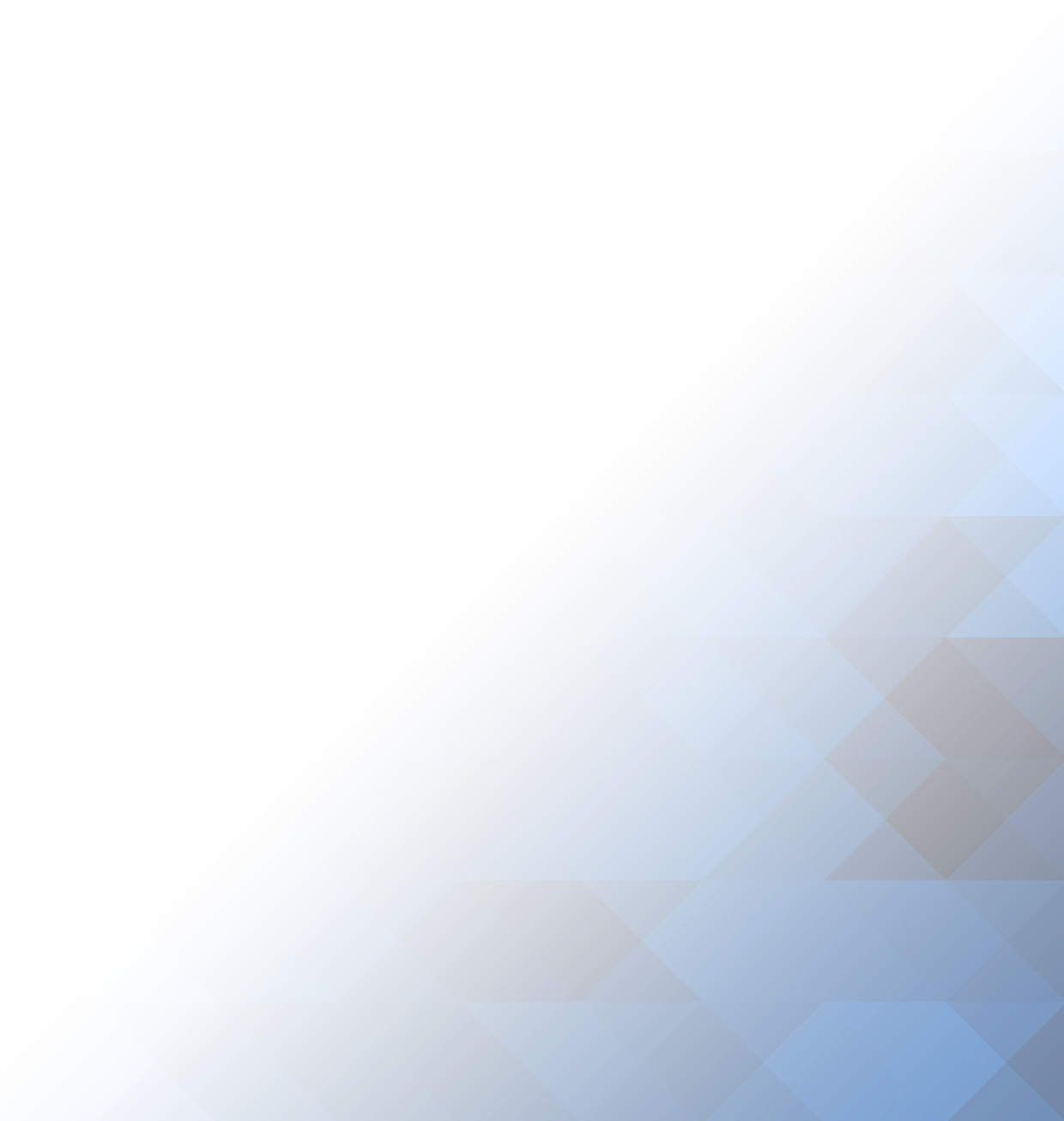 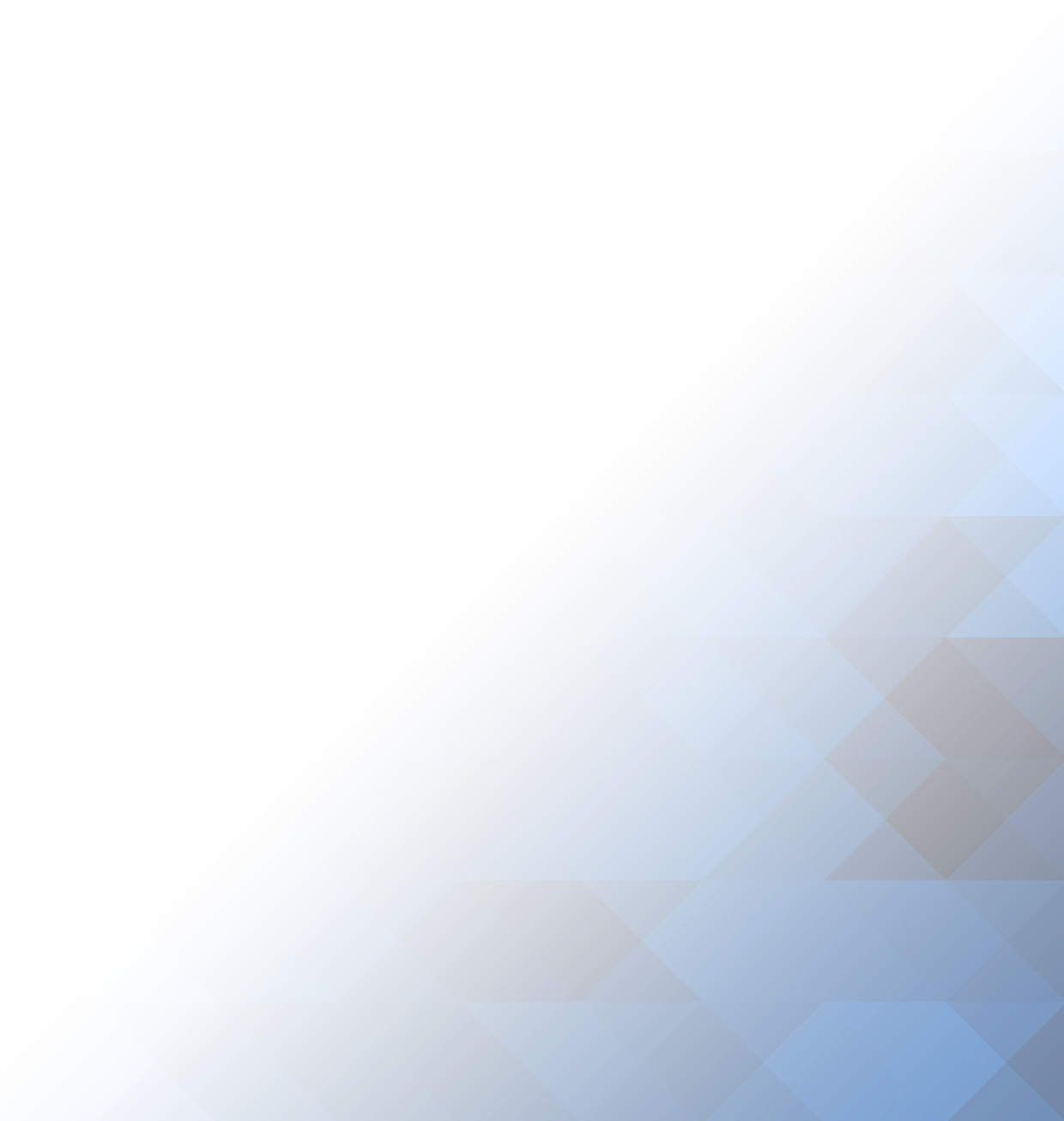 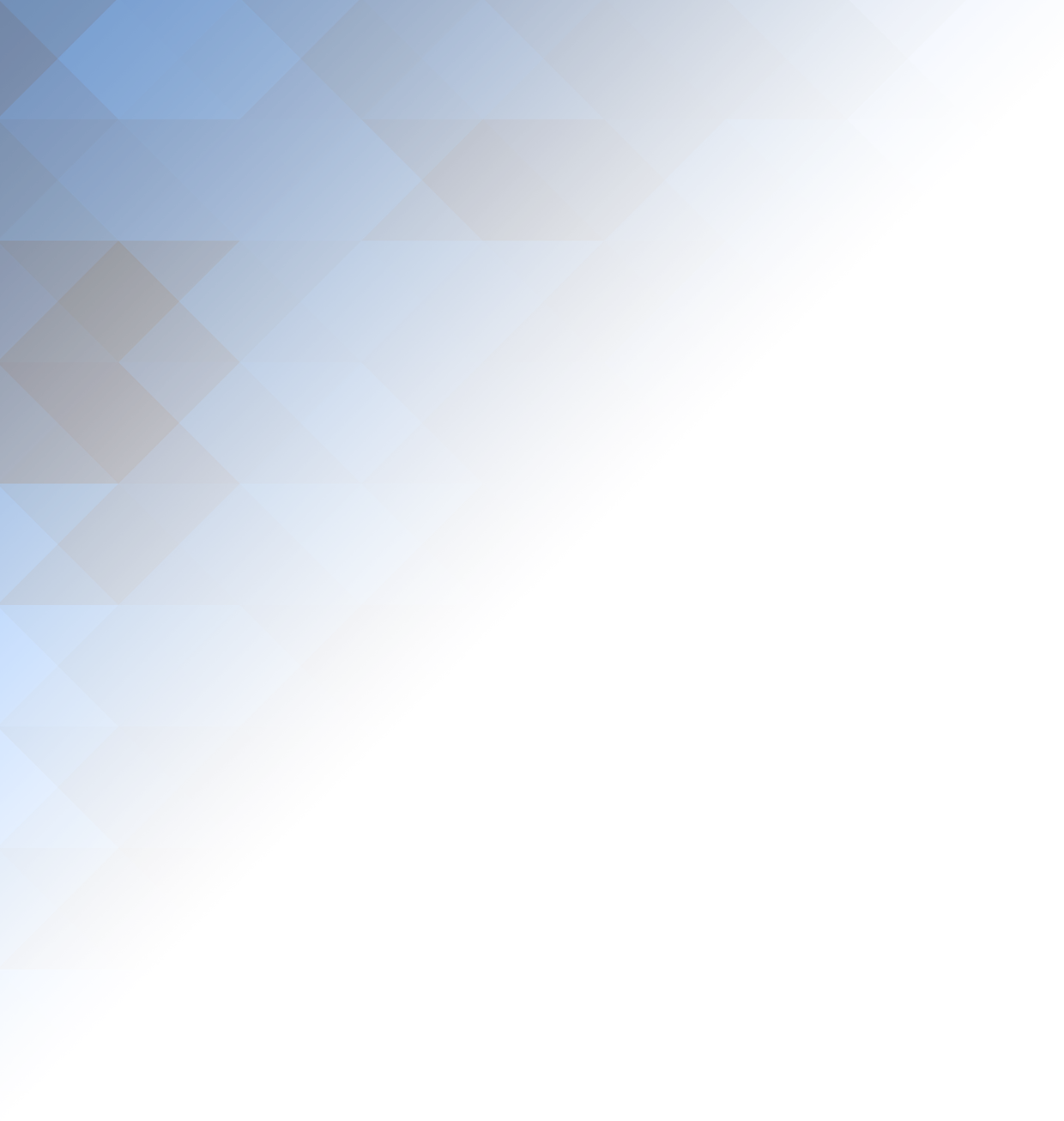 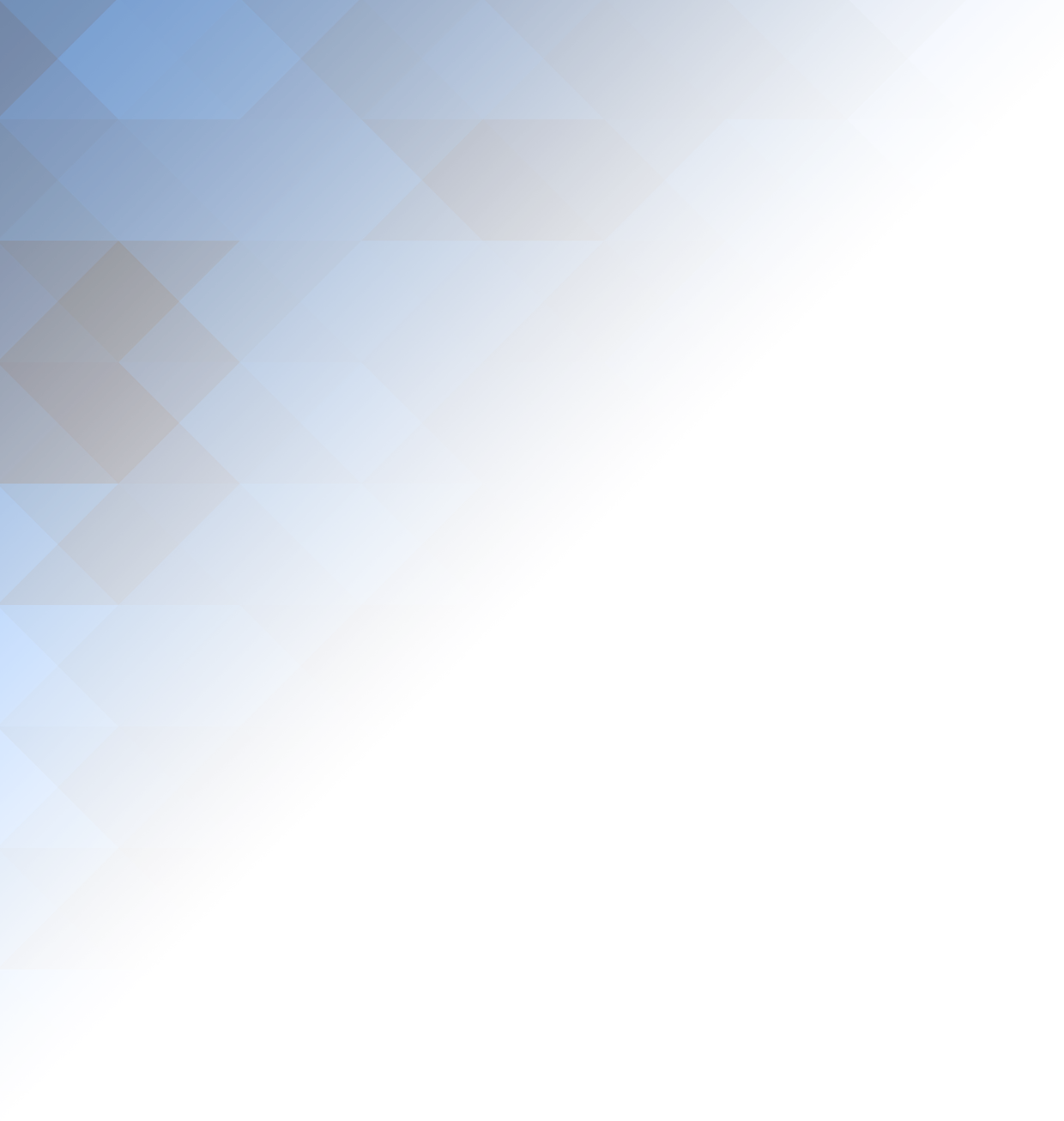 Historial de revisiónContenidosHistorial de revisión	21.	Métricas	41.1.	Carga de trabajo	41.2.	Esfuerzo de recurso manual	41.3.	Acuerdos a nivel del servicio	42.	Control	52.1.	Horas de funcionamiento	52.2.	Interacción comercial	53.	Ejecución	63.1.	Restricciones	63.2.	Alertas	64.	Gestión de datos	74.1.	Entrada	74.2.	Salida	84.3.	Preservación	95.	Continuidad comercial	105.1.	No disponibilidad de Blue Prism	105.2.	Carga de trabajo excesiva	10MétricasCarga de trabajoEsfuerzo de recurso manualAcuerdos a nivel del servicioControlHoras de funcionamientoInteracción comercialEjecuciónRestriccionesAlertasGestión de datosEntradaFuenteEstructuraIdentificaciónSalidaExcepcionesGestión de la informaciónOtras salidas de datosPreservaciónComplete los siguientes elementos donde la solución de Blue Prism deba purgar datos antiguos.Continuidad comercialNo disponibilidad de Blue PrismCarga de trabajo excesivaFechaRevisiónAutorDescripción¿Cuántos casos es la solución prevista a manejar?Incluye la frecuencia, p. ej.: 1000 casos por semana, 50 casos por hora¿Cuál es el volumen máximo previsto?¿Cuál es el volumen mínimo previsto?¿Existen períodos con una mayor carga de trabajo anticipada?Sí/No¿Cuáles son?¿Cuáles son?¿Cuántos ETC se necesitan para realizar el proceso manualmente?¿Cuál es el tiempo promedio de manejo de caso?¿Existe algún ANS que deba conformar esta solución?Sí/No¿Qué son los ANS?¿Qué son los ANS?¿La solución prevé reconocer una brecha de ANS? De ser así, ¿cómo?¿La solución prevé reconocer una brecha de ANS? De ser así, ¿cómo?¿La solución se ejecutará fuera del horario laboral normal?Sí/No¿A qué hora comenzará la solución?¿La solución funcionará hasta un tiempo de detención?¿Qué días de la semana se ejecutará la solución?¿Existen días o momentos en que la solución no deba ejecutarse?¿Qué función cumplirá el negocio dentro de un proceso de extremo a extremo?¿Qué función cumplirá el negocio dentro de un proceso de extremo a extremo?¿El negocio suministrará un nuevo trabajo a la solución?Sí/No¿El negocio volverá a enviar casos de excepción a la solución?Sí/No¿Existen límites comerciales que deban cumplirse? P. ej., pagos por debajo de determinado valorSí/No¿Cuáles son?¿Cuáles son?¿Existen períodos de tiempo en los cuales los sistemas objetivo no estén disponibles?Sí/NoEnumere los sistemas y cuando no estén disponibles.Enumere los sistemas y cuando no estén disponibles.¿La solución necesitará enviar algún alerta?Sí/No¿Qué eventos debe activar un alerta?¿Qué eventos debe activar un alerta?¿Cuántas alertas se enviarán?¿Cuántas alertas se enviarán?¿Quién recibirá las alertas?¿Quién recibirá las alertas?¿Qué entrada alimentará el trabajo en esta solución?¿De dónde provendrá el trabajo?¿De dónde provendrá el trabajo?¿En qué momento y frecuencia llegará el trabajo? (p. ej., una vez por día a las 9 a. m., cada 2 horas)¿En qué momento y frecuencia llegará el trabajo? (p. ej., una vez por día a las 9 a. m., cada 2 horas)¿Es posible que no llegue trabajo?Sí/No¿Qué pasaría entonces?¿Qué pasaría entonces?¿Cómo se estructurarán los datos? Donde corresponda, brinde un ejemplo de la entrada.¿Los casos se suministrarán uno por vez o cada entrada contendrá muchos casos?¿Los casos pueden identificarse de manera exclusiva?Sí/No¿Qué campo o combinación de campos se usarán como el identificador? Solo los datos no sensibles deben usarse como un identificador.¿Qué campo o combinación de campos se usarán como el identificador? Solo los datos no sensibles deben usarse como un identificador.¿Es posible que la solución pueda suministrarse con casos duplicados?Sí/No¿Cuál sería la consecuencia de trabajar un caso más de una vez?¿Cuál sería la consecuencia de trabajar un caso más de una vez?Cuando se detecta, ¿cómo debe duplicarse para trabajar con él?Cuando se detecta, ¿cómo debe duplicarse para trabajar con él?¿Es posible que un caso puede reaparecer de manera legítima en una fecha posterior?Sí/No¿Cómo se distinguirá una recurrencia legítima de una duplicación no deseada?¿Cómo se distinguirá una recurrencia legítima de una duplicación no deseada?¿Cómo se devolverán las excepciones al negocio?¿Cuál será la estructura del archivo o el formato del mensaje usado para las excepciones? Donde corresponda, brinde un ejemplo de la salida necesaria.¿Cuándo la enviarán?¿Dónde la enviarán?Aparte de las excepciones, ¿la solución creará cualquier salida de MI?Sí/No¿Cuál será la estructura del archivo o el formato de mensaje usado?¿Cuál será la estructura del archivo o el formato de mensaje usado?¿Cómo se creará?¿Cómo se creará?¿Cuándo se creará?¿Cuándo se creará?¿Dónde se enviará?¿Dónde se enviará?Aparte de las excepciones y MI, ¿la solución creará cualquier otra salida?Sí/No¿Cuál será la estructura del archivo o el formato del mensaje usado para otras salidas?¿Cuál será la estructura del archivo o el formato del mensaje usado para otras salidas?¿Cuánto tiempo deben mantenerse los datos entrantes?¿Cuánto tiempo deben mantenerse los datos de la cola de trabajo?¿Cuánto tiempo deben mantenerse los datos de salida?Si esta solución no se vuelve operable y la estrategia actual de DR es incapaz de asegurar la disponibilidad, ¿cómo se debe alcanzar la continuidad? ¿Cómo informará el negocio sobre la no disponibilidad de Blue Prism?¿Cuál es el efecto comercial del proceso que no se ejecuta durante una hora?¿Cuál es el efecto comercial del proceso que no se ejecuta durante cuatro horas?¿Es posible que la solución pueda desbordarse por una carga de trabajo excesiva?Sí/No¿Se necesita esta solución para detectar ese evento?Sí/NoCuantificar el límite de la sobrecargaCuantificar el límite de la sobrecarga¿Se requiere esta solución para responder a ese evento?Sí/No¿Cómo se alcanzará esto?¿Cómo se alcanzará esto?¿Cómo se debe informar al negocio?¿Cómo se debe informar al negocio?¿Cómo debe lidiar el negocio con la situación?¿Cómo debe lidiar el negocio con la situación?